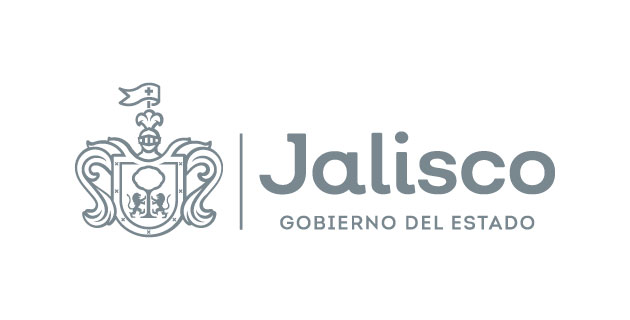 COMITÉ DE ADQUISICIONES DEL ORGANISMO PÚBLICO DESCENTRALIZADO SERVICIOS DE SALUD JALISCOLicitación Pública LocalLCCC-027-2022“ADQUISICIÓN DE UNIFORMES PARA EL PERSONAL DEL O.P.D. SERVICIOS DE SALUD JALISCO”Acta de Presentación y Apertura de PropuestasEn la ciudad de Guadalajara Jalisco, siendo las 16:15 horas del  en el Auditorio del ORGANISMO, con domicilio en Dr. Baeza Alzaga #107 C.P. 44100 col. Centro en la ciudad de Guadalajara, Jalisco, se reunieron los integrantes del COMITÉ, a efecto de desarrollar el acto de presentación y apertura de propuestas, tal y como se señala en el CALENDARIO DE ACTIVIDADES, de las BASES que rigen el PROCEDIMIENTO, registrándose los siguientes hechos: Para efectos de una mejor comprensión de la presente acta, se debe atender el “GLOSARIO DE TÉRMINOS Y DEFINICIONES” descritos en las BASES que rigen el presente PROCEDIMIENTO DE CONTRATACIÓN.PRESENTACIÓN DE PROPOSICIONES.Primero. - De conformidad a lo que se establece en el punto 9 de las BASES se procede a dejar constancia del registro de los PARTICIPANTES que estuvieron presentes a la hora señalada para su registro: Segundo. - Se procede al desarrollo del acto de presentación y apertura de proposiciones relativas a la Se informa que se registraron siete PARTICIPANTES para la presentación y apertura de proposiciones, mismo que se registró conforme a lo establecido en el punto 9 de las BASES.Se nombró a los PARTICIPANTES que cumplieron con los requisitos de ingreso, con la finalidad de verificar la asistencia de los acreditados a participar en la apertura de proposiciones:El presidente cierra el registro de los PARTICIPANTES, determinó y procedió a dar inicio al desarrollo del acto de presentación y apertura de proposiciones.El secretario técnico da a conocer a los miembros del comité que se encuentran presentes, el nombre de los PARTICIPANTES a los que solicita sus PROPUESTAS (Técnica y Económica) en sobre cerrado; se corrobora que las proposiciones sean entregadas conforme a lo señalado en el punto 9 de las BASES que rigen el presente PROCEDIMIENTO, en un sobre debidamente rotulado.Un integrante del COMITÉ procede a abrir el sobre, revisa su contenido y firma la propuesta, verificando de manera general que dicha propuesta contenga los documentos que se solicitaron en el punto 9 de las BASES, sin que ello implique la evaluación técnica, ya que la revisión es solo en forma cuantitativa y no cualitativa.Las observaciones que se desprenden del formato denominado “RELACIÓN DE ENTREGA DE DOCUMENTACIÓN” formarán parte del expediente correspondiente.Se señala los PARTICIPANTES que presentan todo lo solicitado en el numeral 9.1 de las BASES, a reserva de revisarse cualitativamente sus propuestas.Se procede a realizar la apertura de la propuesta económica de los PARTICIPANTES, cuyo monto se señala a continuación:La información antes mencionada no determina la resolución de adjudicación, es de referencia informativa como lo establece la LEY y solo hasta que se realice un análisis detallado y se dictamine tanto técnica como económicamente la conveniencia de la propuesta, es que se realizará el FALLO de adjudicación y el mismo será difundido en la página de la institución y se notificará al PARTICIPANTE conforme lo establece la propia convocatoria.Tercero. - Se acuerda que él FALLO se publicitará el día 04 de agosto a partir de las 17:00 horas en el portal https://info.jalisco.gob.mx  y/o en el “DOMICILIO”, de conformidad con el CALENDARIO DE ACTIVIDADES.Con lo anterior se da por terminada la presente acta el mismo día que inició siendo las 16:29 horas, firmando de conformidad los que en ella intervinieron para dejar constancia. CONSTE.Por los PARTICIPANTES:AVISO DE PRIVACIDAD CORTO PARA EL TRATAMIENTO DE DATOS PERSONALES RECABADOS POR EL OPD SERVICIOS DE SALUD JALISCO Y COMITÉ DE ADQUISICIONES DEL OPD SERVICIOS DE SALUD JALISCO, con domicilio en la Calle Dr. Baeza Alzaga número 107, en la Colonia centro de la Ciudad de Guadalajara, Jalisco, de conformidad con lo señalado en el artículo 22 de la Ley de Datos Personales en Posesión de Sujetos Obligados del Estado de Jalisco y sus Municipios, por medio del cual se le da a conocer la existencia y características principales del tratamiento al que será sometido los datos personales en posesión de estos responsables. Los datos personales que se recaban serán utilizados única y exclusivamente para conocer la identidad de la persona que comparece a los procesos de Adquisición respectivos y para contar con datos específicos de localización para la formalización de las adquisiciones que se realizan.Pudiendo consultar el Aviso de Privacidad Integral de la Secretaria de Salud y Organismo Público Descentralizado Servicios de Salud Jalisco, en la siguiente liga: http//ssj.jalisco.gob.mx/transparenciaFin del Acta.  ----------------------------------------------------------------------------------------------------------------------------------------------------------------No.NOMBRE DEL PARTICIPANTENOMBRE DEL REPRESENTANTE1GRUPPO GERITEX S.A. DE C.V.NADIA ISABEL GALARZA LÓPEZ2GRUPO TEXTIL GCC, S.A. DE C.V.CARLOS ALEJANDRO RUIZ PACHECONo.NOMBRE DEL PARTICIPANTENOMBRE DEL REPRESENTANTE1GRUPPO GERITEX S.A. DE C.V.NADIA ISABEL GALARZA LÓPEZ2GRUPO TEXTIL GCC, S.A. DE C.V.CARLOS ALEJANDRO RUIZ PACHECONo.NOMBRE DEL PARTICIPANTENOMBRE DEL REPRESENTANTE1GRUPPO GERITEX S.A. DE C.V.NADIA ISABEL GALARZA LÓPEZ2GRUPO TEXTIL GCC, S.A. DE C.V.CARLOS ALEJANDRO RUIZ PACHECONUM.NOMBRE DEL PARTICIPANTEPARTIDAS COTIZADASMONTO DE LA PROPUESTA CON IMPUESTO AL VALOR AGREGADO INCLUIDO1GRUPPO GERITEX S.A. DE C.V.Partida única$ 23,393,327.82    2GRUPO TEXTIL GCC, S.A. DE C.V.Partida única$ 22,765,255.61    NOMBREPROCEDENCIACARGOFIRMAANTEFIRMALIC. MARIBEL BECERRA BAÑUELOSREPRESENTANTE DEL O.P.D. SERVICIOS DE SALUD JALISCOPRESIDENTE SUPLENTELIC. ABRAHAM YASIR MACIEL MONTOYAREPRESENTANTE DEL O.P.D. SERVICIOS DE SALUD JALISCOSECRETARIO TÉCNICOMTRA. MARGARITA GASPAR CABRERAREPRESENTANTE SUPLENTE DE LA SECRETARÍA DE LA HACIENDA PÚBLICAVOCALLIC. JORGE ALBERTO ZARAGOZA VÁZQUEZREPRESENTANTE SUPLENTE DE LA SECRETARIA DE ADMINISTRACIÓN VOCALC. MARÍA DE LA PAZ YOLANDA BUENDÍA QUINTEROREPRESENTANTE SUPLENTE DE LA SECRETARIA DE DESARROLLO ECONÓMICOVOCALC. BRICIO BALDEMAR RIVERA OROZCOREPRESENTANTE SUPLENTE DEL CONSEJO DE CÁMARAS INDUSTRIALES DE JALISCOVOCALLIC. EDUARDO GONZÁLEZ AMUTIOREPRESENTANTE DE LA CONFEDERACIÓN PATRONAL DE LA REPÚBLICA MEXICANA A TRAVÉS DEL CENTRO EMPRESARIAL DE JALISCO, S.P.VOCALLIC. SILVIA JACQUELINE MARTIN DEL CAMPO PARTIDA REPRESENTANTE SUPLENTE DEL CONSEJO MEXICANO DE COMERCIO EXTERIOR DE OCCIDENTE VOCAL C. ESTEFANIA MONTSERRAT ALCANTARA GARCÍA REPRESENTANTE SUPLENTE DEL ORGANO INTERNO DE CONTROL EN EL O.P.D SERVICIOS DE SALUD JALISCO INVITADA PERMANENTELIC. LAURA GÓMEZ MÁRQUEZREPRESENTANTE SUPLENTE DE LA DIRECCIÓN JURÍDICA DEL O.P.D SERVICIOS DE SALUD JALISCOINVITADA PERMANENTEMTRO. JUAN CARLOS OROZCO VILLASEÑORDIRECTOR DE RECURSOS HUMANOS DEL O.P.D SERVICIOS DE SALUD JALISCOÁREA REQUIRENTELIC. SARA MAGALLANES RUIZCOORDINADORA DE RELACIONES LABORALES DEL O.P.D SERVICIOS DE SALUD JALISCOÁREA REQUIRENTENUM.NOMBRE DEL PARTICIPANTENOMBRE DEL REPRESENTANTEFIRMA1GRUPPO GERITEX S.A. DE C.V.NADIA ISABEL GALARZA LÓPEZ2GRUPO TEXTIL GCC, S.A. DE C.V.CARLOS ALEJANDRO RUIZ PACHECO